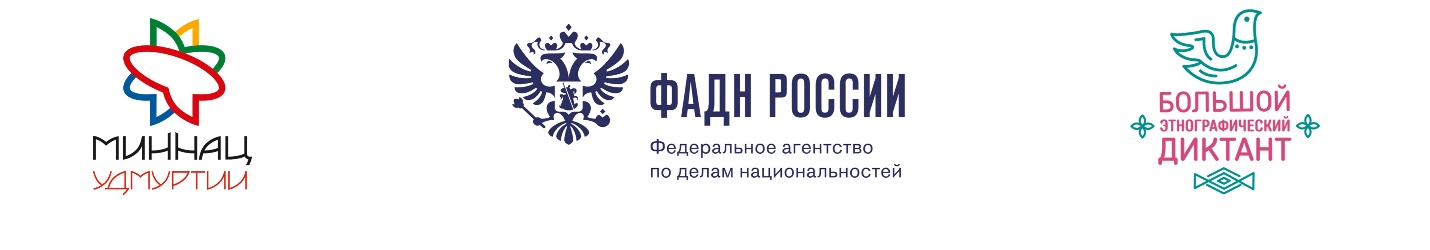 Пресс-релиз Большой этнографический диктант пройдет во Владимирской областиВсероссийская акция «Большой этнографический диктант» пройдет в каждом субъекте Российской Федерации накануне Дня народного единства, 2 ноября. Участниками Диктанта могут стать жители России и зарубежных стран, владеющие русским языком, независимо от образования, социальной принадлежности, вероисповедания и гражданства. Возрастных ограничений нет.Диктант позволит оценить уровень этнографической грамотности населения, знания о народах, проживающих в России. Он привлечет внимание к этнографии как науке, занимающей важное место в гармонизации межэтнических отношений. Задания диктанта будут состоять из 30 вопросов: 20 вопросов – общих для всех и 10 региональных, уникальных для каждого субъекта. На написание диктанта участникам даётся 45 минут. Максимальная сумма баллов за выполнение всех заданий – 30.Для тех, кто по каким-либо причинам не сможет проверить свои знания на региональных площадках, на сайте Большого этнографического диктанта www.miretno.ru будет организовано онлайн-тестирование.В России масштабная акция проводится уже третий год подряд. В 2017 году мероприятие получило статус международного – к участию присоединились страны СНГ: Киргизия, Таджикистан, Молдова и др. Правильные ответы на задания и разбор типичных ошибок будут опубликованы на сайте www.miretno.ru 10 ноября 2018 года, публикация индивидуальных результатов – 12 декабря 2018 года. В прошлом году Диктант написали 367 тыс. человек на 2600 площадках в России и за рубежом. Во Владимирской области акцию поддержали 2298 участников. Подробную информацию о всероссийской акции «Большой этнографический диктант» можно узнать на сайте: www.miretno.ruОфициальная группа ВКонтакте: https://vk.com/miretno Проект осуществляется при поддержке Фонда президентских грантов.Организаторами «Большого этнографического диктанта» выступают Федеральное агентство по делам национальностей и министерство национальной политики Удмуртской Республики. Партнером Диктанта в этом году выступает Федеральное агентство по делам Содружества Независимых Государств, соотечественников, проживающих за рубежом, и по международному гуманитарному сотрудничеству (Россотрудничество). Организатор Диктанта во Владимирской области – Владимирский филиал федерального государственного бюджетного образовательного учреждения высшего образования «Российская академия народного хозяйства и государственной службы при Президенте РФ».Дополнительная информация: Региональный координатор – Цветков Сергей Анатольевич, декан факультета управления Владимирского филиала РАНХиГС, тел. 8-926-999-68-01, tsvetkov_s@vlad.ranepa.ruКуратор площадки РАНХиГС – Жукова Ольга Александровна, заместитель начальника научно-исследовательского отдела Владимирского филиала РАНХиГС, тел. 8-904-653-54-93, zhukova_o@vlad.ranepa.ruМеста проведения акции «Большой этнографический диктант» во Владимирской области:Федеральное государственное бюджетное образовательное учреждение высшего образования «Владимирский государственный университет имени Александра Григорьевича и Николая Григорьевича Столетовых» (ВлГУ)Федеральное казенное образовательное учреждение высшего образования «Владимирский юридический институт Федеральной службы исполнения наказаний» (ВЮИ ФСИН России)Владимирский филиал федерального государственного образовательного бюджетного учреждения высшего образования «Финансовый университет при Правительстве РФ»Владимирский филиал федерального государственного бюджетного образовательного учреждения высшего образования «Российская академия народного хозяйства и государственной службы при Президенте РФ»Государственное бюджетное профессиональное образовательное учреждение Владимирской области «Александровский промышленно-гуманитарный колледж»Государственное бюджетное профессиональное образовательное учреждение Владимирской области «Владимирский педагогический колледж»Государственное бюджетное профессиональное образовательное учреждение Владимирской области «Владимирский авиамеханический колледж»Государственное бюджетное профессиональное образовательное учреждение Владимирской области «Владимирский политехнический колледж»Государственное бюджетное профессиональное образовательное учреждение Владимирской области «Владимирский строительный колледж»Государственное бюджетное профессиональное образовательное учреждение Владимирской области «Владимирский химико-механический колледж»Государственное бюджетное профессиональное образовательное учреждение Владимирской области «Владимирский экономико-технологический колледж»Государственное автономное профессиональное образовательное учреждение Владимирской области «Вязниковский технико-экономический колледж»Государственное бюджетное профессиональное образовательное учреждение Владимирской области «Гусевский стекольный колледж»Государственное автономное профессиональное образовательное учреждение Владимирской области «Гусь-Хрустальный технологический колледж»Государственное бюджетное профессиональное образовательное учреждение Владимирской области «Кольчугинский политехнический колледж»Государственное бюджетное профессиональное образовательное учреждение Владимирской области «Ковровский транспортный колледж»Государственное бюджетное профессиональное образовательное учреждение Владимирской области «Ковровский промышленно-гуманитарный колледж»Государственное бюджетное профессиональное образовательное учреждение Владимирской области «Киржачский машиностроительный колледж»Государственное бюджетное профессиональное образовательное учреждение Владимирской области «Муромский педагогический колледж»Государственное бюджетное профессиональное образовательное учреждение Владимирской области «Муромский колледж радиоэлектронного приборостроения»Государственное бюджетное профессиональное образовательное учреждение Владимирской области «Муромский промышленно-гуманитарный колледж»Государственное бюджетное профессиональное образовательное учреждение Владимирской области «Суздальский индустриально-гуманитарный колледж»Государственное автономное профессиональное образовательное учреждение Владимирской области «Никологорский аграрно-промышленный колледж»Государственное бюджетное профессиональное образовательное учреждение Владимирской области «Балакиревский гуманитарно-правовой колледж»Государственное бюджетное профессиональное образовательное учреждение Владимирской области «Юрьев-Польский индустриально-гуманитарный колледж»Государственное бюджетное профессиональное образовательное учреждение Владимирской области «Петушинский промышленно-гуманитарный колледж»Государственное бюджетное профессиональное образовательное учреждение Владимирской области «Владимирский технологический колледж»Государственное бюджетное профессиональное образовательное учреждение Владимирской области «Владимирский индустриальный колледж»Государственное бюджетное профессиональное образовательное учреждение Владимирской области «Муромский индустриальный колледж»Государственное бюджетное профессиональное образовательное учреждение Владимирской области «Ковровский колледж сервиса и технологий»МБОУ СОШ № 19 о. МуромМБОУ Вахромеевская СОШ Камешковского районаМБОУ Волосатовская СОШ Селивановского районаМБОУ СОШ № 4 г. СобинкиМБОУ СОШ № 1 г. Лакинска Собинского районаМБОУ Ставровская СОШ Собинского районаМБОУ СОШ № 2 г. КиржачаМБОУ «Средняя общеобразовательная школа № 2» г. ВязникиМБОУ ДО Центр внешкольной работы «Лад»МБОУ СОШ № 4 г. АлександроваМКОУ «Красноэховская СОШ» Гусь-Хрустального районаМБОУ «СОШ № 4» г. Гусь-ХрустальногоМБОУ «Средняя школа № 2» г. КольчугиноМБОУ «Школа № 3» г. Юрьев-ПольскогоМБОУ СОШ № 1 г. ГороховцаМБОУ СОШ № 3 г. ГороховцаМБОУ Денисовская СОШ Гороховецкого районаМБОУ Фоминская СОШ Гороховецкого районаМБОУ Галицкая СОШ Гороховецкого районаМБОУ Чулковская СОШ Гороховецкого районаМБОУ г. Владимира «Средняя общеобразовательная школа № 41 Муниципальный центр по внедрению электронного обучения и дистанционных образовательных технологий» имени Героя Советского Союза Е.И. Пичугина»МБОУ СОШ № 24 г. КовроваМБОУ «Гимназия №17» г. ПетушкиМБОУ Молотицкая СОШ Муромского районаМБОУ «СОШ № 1 г. Суздаля»МБОУ «Мелеховская СОШ № 1 имени И.П. Монахова» Ковровского районаМБОУ «Судогодская средняя общеобразовательная школа № 2»МБОУ «СОШ №2» г. Меленки